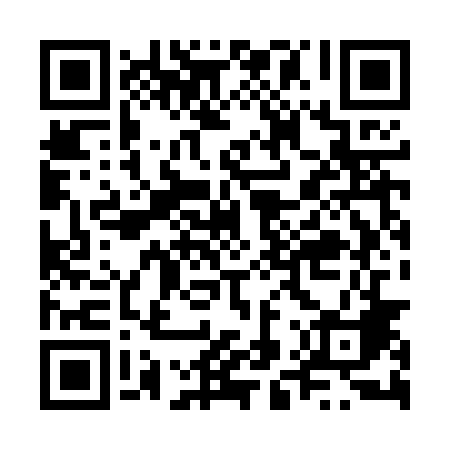 Ramadan times for Zolcino, PolandMon 11 Mar 2024 - Wed 10 Apr 2024High Latitude Method: Angle Based RulePrayer Calculation Method: Muslim World LeagueAsar Calculation Method: HanafiPrayer times provided by https://www.salahtimes.comDateDayFajrSuhurSunriseDhuhrAsrIftarMaghribIsha11Mon4:264:266:2512:113:595:585:587:5012Tue4:234:236:2212:114:016:006:007:5213Wed4:214:216:2012:104:036:026:027:5414Thu4:184:186:1712:104:046:046:047:5615Fri4:154:156:1512:104:066:066:067:5816Sat4:134:136:1212:094:076:086:088:0017Sun4:104:106:1012:094:096:096:098:0218Mon4:074:076:0712:094:106:116:118:0519Tue4:044:046:0512:094:126:136:138:0720Wed4:014:016:0212:084:136:156:158:0921Thu3:593:596:0012:084:156:176:178:1122Fri3:563:565:5812:084:166:196:198:1323Sat3:533:535:5512:074:186:216:218:1624Sun3:503:505:5312:074:196:236:238:1825Mon3:473:475:5012:074:216:246:248:2026Tue3:443:445:4812:064:226:266:268:2327Wed3:413:415:4512:064:246:286:288:2528Thu3:383:385:4312:064:256:306:308:2729Fri3:353:355:4012:064:266:326:328:3030Sat3:323:325:3812:054:286:346:348:3231Sun4:284:286:351:055:297:367:369:351Mon4:254:256:331:055:317:387:389:372Tue4:224:226:301:045:327:397:399:403Wed4:194:196:281:045:337:417:419:424Thu4:164:166:251:045:357:437:439:455Fri4:124:126:231:035:367:457:459:476Sat4:094:096:211:035:377:477:479:507Sun4:064:066:181:035:397:497:499:538Mon4:024:026:161:035:407:517:519:559Tue3:593:596:131:025:417:527:529:5810Wed3:563:566:111:025:437:547:5410:01